Bepalen schoolnorm:   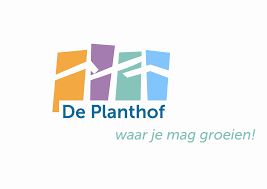 Stap 1; SchoolwegingGBS de Planthof is een reguliere basisschool in het dorp Nieuwleusen. De school staat in een landelijke omgeving en de leerlingen komen grotendeels uit complete gezinnen. De gemiddelde schoolweging over de afgelopen 3 jaar is 30 en het spreidingsgetal (2022) is 5,6. We zijn dus een gemiddelde school en de methodes die we gebruiken sluiten aan bij onze leerlingpopulatie. Stap 2; Analyse resultaten over de afgelopen 3 jaarAls we kijken naar de resultaten in vergelijking met de signaleringswaarde zien we dat we bijna elke keer erboven scoren. Dit betekent dat we tevreden kunnen zijn met de resultaten van ons onderwijs. Toch zijn we dit niet. We hebben het idee, door ons onderwijs nog beter te kunnen afstemmen op de stimulerende-  belemmerende factoren en de onderwijsbehoeften van onze leerlingen, de resultaten hoger te kunnen laten uitkomen. Bij de tussenresultaten zien we, nu we regelmatig de toetsen analyseren, dat we de vinger op de zere plek kunnen leggen en goede interventies kunnen afspreken met elkaar. We doen dit nog te kort om te kunnen spreken van een patroon, maar zien (voorlopig) wel positieve resultaten hiervan.Stap 3; vergelijk scholen met dezelfde schoolweging
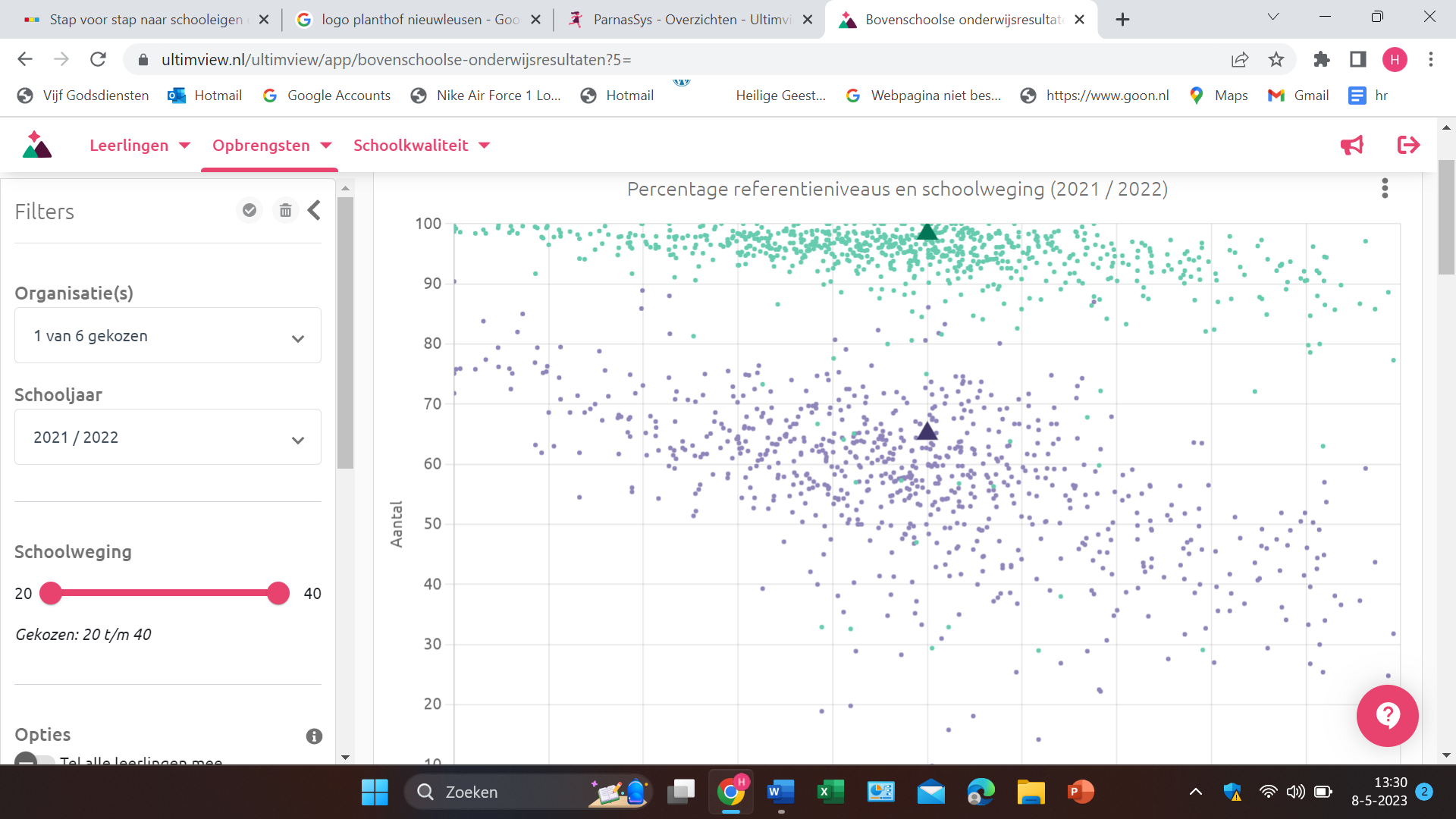 Ook dit figuur laat zien dat de resultaten van GBS Planthof zijn zoals je van onze school mag verwachten.Stap 4; Vaststellen van de schoolnorm
We gaan ervan uit dat een realistische en toch ambitieuze  schoolnorm voor GBS Planthof is:Signalerings-waarde nav. schoolwegingSignalerings-waarde nav. schoolwegingTaalverzorgingTaalverzorgingTaalverzorgingLezenLezenLezenRekenenRekenenRekenen1F2F/1S1F2F<1F1F2F<1F1F2S<1F201993%46%100%80%0%100%100%0%100%60%0%202193%46%92,3%84,6%7,7%100%76,9%0%100%46,2%0%202293%46%100%66,7%0%100%60%0%93,3%13%6,7%Gemiddelde93%46%97,4%77,1%2,6%100%79%0%97,8%39,7%2,2%Signalerings-waarde nav. schoolwegingSignalerings-waarde nav. schoolwegingTaalverzorgingTaalverzorgingTaalverzorgingLezenLezenLezenRekenenRekenenRekenen1F2F/1S1F2F<1F1F2F<1F1F2S<1FNorm 2023 (ongefilterd)93%46%100%80%Gem. 69,3%0%100%80%Gem 74,4%0%100%50%Gem 39,5%0%